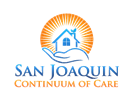 Minutes: System Performance and Evaluation meeting April 2, 20192:30 p.m. at 2431 W. March Lane, Ste. 350, 
Stockton, CA 95207Call to OrderMeeting was called to order at 2:38 p.m. Roll CallPresent were: Chair Jon Mendelson, Bill Mendelson, Billy Olpin, Bill Brown, Jane Butterfield.Approval of Minutes from Feb. 13, 2019, committee meetingApproved by unanimous consent.Old BusinessSystem Performance Measures discussion and recommendation to Board of Directors and Strategic Planning CommitteeCommittee discussed target goals for Measure 1 and 8 and the appropriateness of those targets. It was concluded that target goals should be within possibility but should encourage the system and individual providers to “stretch.”Discussion included explanation of system vs. project performance and the potential impact of system performance measures on project-level funding decisions.Evaluation of the suitability of performance measures and goal targets will continue via email.Scope of Duties expanded language — Board directedThis item was tabled to a future meeting at the request of the Chair and unanimous consent of the committee. New BusinessPreparation for Continuum of Care NOFA — CoC Board directed actionThe committee agreed by unanimous consent that the locally required Letter of Intent for the 2019 Continuum of Care NOFA should be dramatically streamlined. The letter should include:Renewal or New projectIdentification of project type and population to be servedYes or No checklist regarding basic requirementsBasic financial documentation for organizational capacityRequired vendors meeting for those applying for New projects to be led by the County Administrator of Homeless Initiatives and the CoC ChairThe committee agreed by unanimous consent that project applicants for the CoC NOFA must fill out their own application(s) in eSnaps The committee agreed to review and update the local ranking scoring system for the upcoming CoC NOFA, excluding any individuals whose organizations plan to apply for CoC funding to avoid a conflict of interestIt was suggested that the overall CoC approval of the CoC response to the NOFA include an explanation of the application and local ranking scoring processesComments / Future ItemsFuture items to be conducted via email among committee members before the next meeting include:Feedback and modification of performance measure target goalsStreamlined Letter of IntentInitial baseline and edits of the local ranking scoring systemAdjournmentMeeting was adjourned at 4:08 p.m.